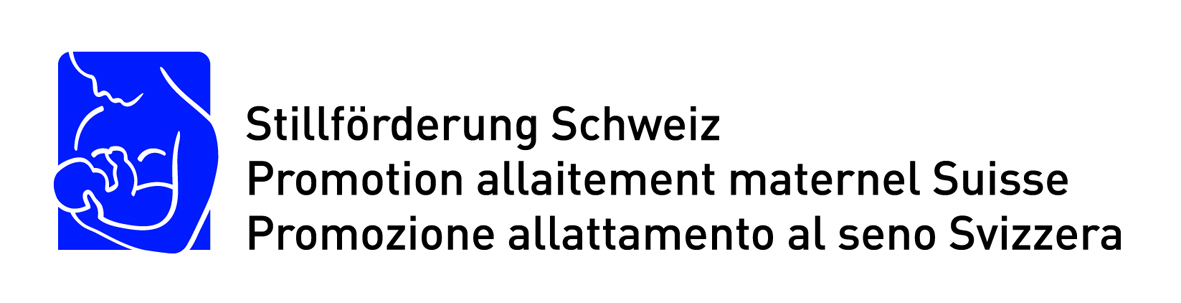 Information aux médias, 4 juillet 2016 Nouveau court métrageSoutien à l’allaitement des prématurésLe lait maternel est particulièrement important pour les prématurés. Il leur permet de rattraper le retard de développement qu’ils accusent par rapport aux enfants nés à terme. Des études récentes ont démontré des effets positifs sur le développement du cerveau et la fonction cardiaque. Mais les mères qui souhaitent allaiter leur prématuré sont souvent confrontées à des difficultés au début. Elles trouvent désormais des instructions simples pour réussir l’allaitement dans un nouveau court métrage réalisé par Promotion allaitement maternel Suisse.La naissance avant terme d’un enfant pose des défis particuliers. En comparaison aux enfants nés à terme, les prématurés sont confrontés à plusieurs désavantages. Ils sont souvent trop faibles pour téter, ce qui a pour conséquence que la production du lait maternel n’est pas stimulée de manière optimale. Pourtant, le lait maternel et de nombreux contacts peau à peau avec les parents sont d’une importance primordiale au début. Le lait maternel favorise non seulement la croissance et renforce le système immunitaire de l’enfant, il peut également aider à surmonter les désavantages liés à la naissance avant terme. Deux études publiées récemment ont démontré que l’alimentation au lait maternel contribue de manière significative au développement du cerveau et du cœur.Des bénéfices pour le cerveau et le cœurEn règle générale, les cerveaux des prématurés ne sont pas encore complètement développés et sont moins grands que ceux des enfants nés à terme. Une enquête menée par l’hôpital pédiatrique de St. Louis (États-Unis) a montré que le volume du cerveau des prématurés était plus grand si leur alimentation entre la naissance et le terme prévu consistait d’au moins 50 % de lait maternel. Ils avaient davantage de tissu cérébral et une plus grande surface du cortex que les bébés d’un groupe de contrôle qui avaient reçu beaucoup moins de lait maternel. Les chercheurs estiment qu’il y a une relation directe entre la taille du cortex et les capacités cognitives qu’un enfant développe avec le temps. Les prématurés sont également défavorisés de manière significative en ce qui concerne le volume du cœur et la fonction cardiaque. Les résultats d’une étude à long terme réalisée en Grande-Bretagne indiquent que l’allaitement dans la période entre naissance et terme prévu a des effets hautement positifs sur le développement du cœur et de la fonction cardiaque. Les chercheurs ont conclu que les désavantages des prématurés sont réduits si ceux-ci sont nourris au lait maternel, soit exclusivement, soit en combinaison avec le biberon. Information et soutien aux parents de prématurésLes résultats de ces deux études soulignent l’importance de l’allaitement dans le cas d’une naissance avant terme. Pourvu que la mère lui fournit le soutien nécessaire, il est possible pour un prématuré d’apprendre à téter au bon moment. Le nouveau court métrage « L’allaitement des prématurés » montre les premiers pas vers un allaitement réussi et présente des instructions claires et des astuces. Rédigé par la commission scientifique de Promotion allaitement maternel Suisse en collaboration avec les services de néonatologie de différents hôpitaux suisses, le texte fournit aux parents concernés et autres intéressés des informations pertinentes. Les séquences vidéo sont tirées d’un film déjà existant. Le court métrage est disponible sur le site internet de Promotion allaitement maternel Suisse (www.allaiter.ch).Promotion allaitement maternel SuisseCréée en l’an 2000 comme fondation, Promotion allaitement maternel Suisse s’engage depuis lors pour promouvoir l’allaitement maternel en Suisse. L’organisation à but non lucratif met à disposition de toute personne ou institution des informations objectives, comme par exemple une brochure d’allaitement en divers langues, une BD au sujet de l’allaitement ou une application pour trouver des espaces allaitement. L’objectif est d’instruire les (futurs) parents avant et pendant la période d’allaitement. Promotion allaitement maternel Suisse est soutenue par des organisations et institutions œuvrant dans le domaine de la promotion de la santé.Renseignements :Promotion allaitement maternel Suisse	031 381 49 66	contact@stillförderung.ch